Экскурсионный тур «Смоленск - Катынь»Программа тура:Выезд из Витебска рано утром.Посещение мемориала «Катынь». На подъезде к Смоленску с белорусской стороны находится деревушка Катынь, которой суждено было получить мировую известность после трагических событий 30-40-х годов XX в. Это место расстрела польских пленных офицеров и советских граждан. На сегодняшний день здесь возведен крупный мемориальный комплекс.Обзорная автобусно-пешеходная экскурсия  по Смоленску. Вы увидите Смоленскую крепостную стену, выдающееся оборонительное сооружение конца XVI - начала XVII веков. Превосходящая по размерам Московский Кремль почти вдвое, Смоленская крепостная стена и сейчас приятно радует глаз. Не зря сам Борис Годунов сравнил ее с жемчужным ожерельем царицы и назвал «ожерельем всея Руси». Соборный холм - культовый и административный центр города со времен Владимира Мономаха. Во время экскурсии вы сможете посетить Свято-Успенский кафедральный собор, жемчужину русской архитектуры XVII-XVIII веков, в котором хранится одна из самых главных и наиболее почитаемых русских святынь - Чудотворная Смоленская икона Божией Матери «Одигитрия».  Вы увидите храм Петра и Павла, самое древнее из сохранившихся сооружений в Смоленске, памятники М.И. Глинке, М.И. Кутузову, Василию Теркину, посетите Сквер Памяти  Героев, где находятся барельефы русских полководцев Отечественной войны 1812 года, памятники героям ВОВ 1941-45 гг.Посещение Музея «Смоленщина в годы Великой Отечественной войны 1941-1945 гг». В основе экспозиции музея - материал, собранный в тяжелейших военных условиях, задолго до освобождения области. В музее собраны и представлены подлинные фотографии и документы первых месяцев войны, страшного периода оккупации на Смоленщине, подполья и партизанского движения, освобождения Смоленской области, участия смолян в освобождении стран Восточной Европы. Вам будут интересны уникальные образцы стрелкового оружия Красной Армии и гитлеровской Германии; ордена, медали, личные вещи участников боев за Смоленск; военная форма и награды французских летчиков легендарного полка "Нормандия-Неман"; боевые знамена воинских частей и соединений.    Музей располагает выставкой боевой техники. Здесь представлены образцы артиллерийского вооружения, бронетанковой техники периода Великой Отечественной войны: легендарная «Катюша», знаменитые танки Т-34 и ИС-2, автомобиль «ЗИС-5», самоходная зенитная установка «Шилка», истребитель МиГ-23М.Отъезд в Витебск.Стоимость тура: 20 руб.Стоимость тура рассчитана на одного человека при группе 40 человек + 4 сопровождающих бесплатно + 2 детей из малообеспеченных семей.В стоимость тура включено:
• информационно-консультативная услуга по подбору и бронированию тура,
• транспортные услуги комфортабельным автобусом (DVD, кондиционер или обдувы),
• экскурсионное обслуживание по маршруту.
• бронирование входных билетов;Дополнительно оплачиваются входные билеты в музеи по программе.Необходимые документы:
Для организованных групп взрослых (профкомы, предприятия, студенты): заявка на экскурсионный тур, список группы. Для школьных групп: заявка на экскурсионный тур, список группы (2 шт.) с печатью школы, утвержденный РОНО, с указанием ответственных за школьников. 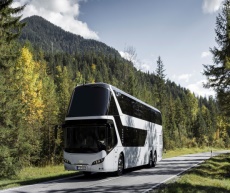 ООО Туристическая компания «Транс Бус плюс»УНП 391811752210001 РБ г. Витебск ул. Димитрова 10А,3 этаж, офисы №3, 10Время работы: ежедневно с 11:00 до 18:00+375 (212) 65-56-06+375 (33) 660-54-54 (мтс)+375 (29) 292-22-28 (мтс)+375 (33) 904-04-24 (велком)Сайт www.transbus.bye-mail: transbusplus@mail.ru